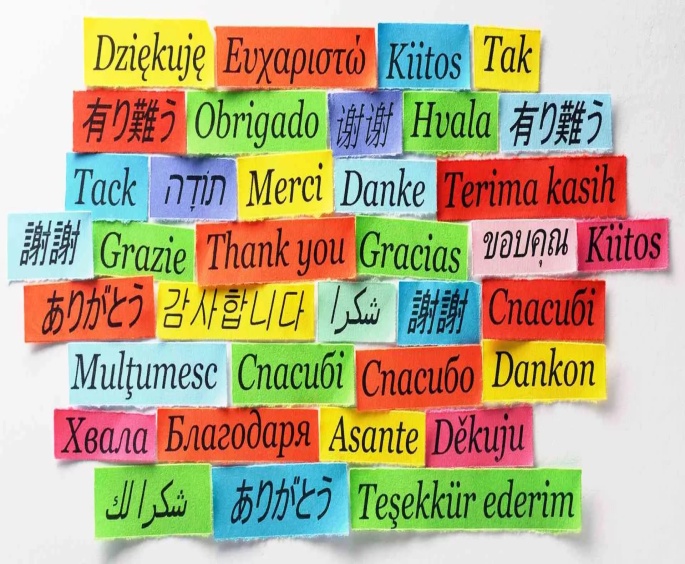 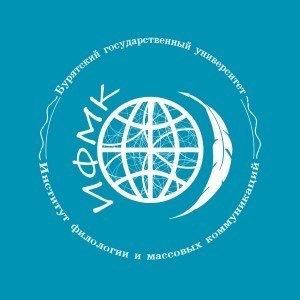 ХОТИТЕ ВЫУЧИТЬ ИНОСТРАННЫЕ ЯЗЫКИ И ПОЛУЧИТЬ ДИПЛОМ ПЕРЕВОДЧИКА?ПОСТУПАЙТЕ В ИФМК !!!Институт филологии и массовых коммуникаций продолжает набор на очно-заочное (ВЕЧЕРНЕЕ) отделение                        до 1 ОКТЯБРЯ 2017 по  направлению подготовки«Лингвистика. Перевод и переводоведение»Срок обучения 3.5 года на базе высшего,  неполного высшего (студенты 3 и 4 курсов бакалавриата) и среднего профессионального образования. Стоимость обучения 40 000 рублей  в год, оплата по семестрам.Справки по тел. 21-50-94, 2 корпус БГУ  ауд.2107